  The Hartville Thrift Shoppe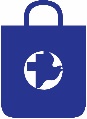 Job Title: Cashier		
Synopsis: 
The Cashier works primarily works at the cash register. This person is responsible to the Store Manager.Assignment Description:The Hartville Thrift Shop seeks to be a friendly, caring presence in the community, showing value and respect to all. Practicing and promoting faithful stewardship and care for God’s creation and raising funds for MCC are also key components to the mission statement of this and other MCC Thrift Shops. Duties:CashierRun registerProvide superior customer serviceAssist customer with jewelry, the up-priced and silent auction cabinetsSetup the cashier station at the beginning of the dayPut product back on the racks as neededPut hangers away Get boxes, bags and newspaper for wrapping as neededOther DutiesClean out dressing rooms and put away clothing on dressing room return rackClean bathrooms as neededClean and vacuum sales floor as neededRun Housewares and Textiles as neededPresort and Hang and Tag as neededOther RequirementsAbility to lift 50 lbs.Commitment to supporting the mission of the Hartville Thrift Shoppe, the work of MCC and those we serveCustomer service skillsAbility to work with long periods of standing, bending and carryingAbility to be flexible and positive in a fast-paced environment where priorities change quickly